Dipartimento di Lingue e Letterature Straniere            		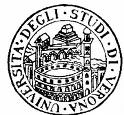 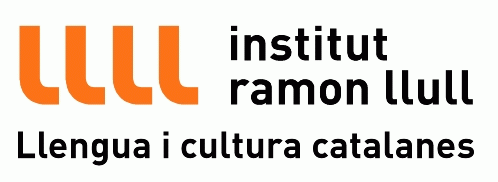 PRESENTAZIONE dei corsi diLingua e Cultura Catalana 1(Primo Semestre: solo per i corsi di laurea triennale dell’Area “Lingue e letterature straniere”)Lingua e Cultura Catalana 2 	(Secondo Semestre: solo per i corsi di laurea magistrale dell’Area “Lingue e letterature straniere”)Responsabile accademico: prof. Andrea Zinato Docente titolare dei corsi: Dott.ssa Lídia Carol 						lidia.carolgerones@univr.it